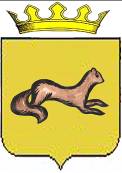 КОНТРОЛЬНО-СЧЕТНЫЙ ОРГАН____ОБОЯНСКОГО РАЙОНА КУРСКОЙ ОБЛАСТИ____306230, Курская обл., г. Обоянь, ул. Шмидта д.6, kso4616@rambler.ruЗАКЛЮЧЕНИЕ №69по результатам финансово-экономической экспертизы проекта постановления Администрации Обоянского района Курской области «Об утверждении муниципальной программы муниципального района «Обоянский район» Курской области «Развитие культурыв Обоянском районе Курской области на 2018-2020 годы»»г. Обоянь                                                                                          02 ноября 2017 г.Основания для проведения экспертно-аналитического мероприятия: Федеральный Закон от 07 февраля 2011года № 6-ФЗ «Об общих принципах организации и деятельности контрольно-счетных органов субъектов Российской Федерации и муниципальных образований», Решение Представительного Собрания Обоянского района Курской области от 29 марта 2013 года № 2/23-II «О создании Контрольно-счетного органа Обоянского района Курской области и об утверждении Положения о Контрольно-счетном органе Обоянского района Курской области», Приказ №75 от 23.12.2016 «Об утверждении плана деятельности Контрольно-счетного органа Обоянского района Курской области на 2017 год», Приказ председателя Контрольно-счетного органа Обоянского района Курской области №56 от 31.10.2017 «О проведении экспертизы проекта Постановления Администрации Обоянского района Курской области».	Цель экспертно-аналитического мероприятия: Проведение экспертизы проекта Постановления Администрации Обоянского района Курской области «Об утверждении муниципальной программы муниципального района «Обоянский район» Курской области «Развитие культуры в Обоянском районе Курской области на 2018-2020 годы»».Предмет экспертно-аналитического мероприятия: Проект Постановления Администрации Обоянского района Курской области «Об утверждении муниципальной программы муниципального района «Обоянский район» Курской области «Развитие культуры в Обоянском районе Курской области на 2018-2020 годы»».Срок проведения: с 01.11.2017 года по 02.11.2017 года. Исполнители экспертно-аналитического мероприятия: Председатель Контрольно-счетного органа Обоянского района Курской области – Шеверев Сергей Николаевич.Ведущий инспектор Контрольно-счетного органа Обоянского района Курской области - Климова Любовь Вячеславовна.Общие сведения об объекте экспертизы:Проект постановления Администрации Обоянского района Курской области «Об утверждении муниципальной программы муниципального района «Обоянский район» Курской области «Развитие культуры в Обоянском районе Курской области на 2018-2020 годы»», направлен в Контрольно-счетный орган Обоянского района Курской области ответственным исполнителем – Управлением культуры, молодежной политики, физической культуры и спорта Администрации Обоянского района Курской области 30.10.2017 года (сопроводительное письмо №04-05-01-59/3793 от 26.10.2017).Ответственный исполнитель муниципальной программы:Управление культуры, молодежной политики, физической культуры и спорта Администрации Обоянского района Курской области.Заказчик муниципальной программы:Администрация Обоянского района Курской области.Подпрограммы муниципальной программы: - «Искусство».- «Наследие».- «Управление муниципальной программой и обеспечение условий реализации» муниципальной программы.Цель муниципальной программы:- обеспечение прав населения Обоянского района на доступ к культурным ценностям и свободы творчества.Задачи муниципальной программы:- сохранение объектов культурного наследия и обеспечение равного права граждан, проживающих на территории Обоянского района на доступ к объектам культурного наследия;- сохранение и развитие творческого потенциала Обоянского района;- создание условий для внедрения инновационной и проектной деятельности в сфере культуры;- укрепление единого культурного пространства района.Срок реализации Программы:2018-2020 годы.В ходе проведения экспертизы выявлено:Проект постановления Администрации Обоянского района Курской области «Об утверждении муниципальной программы муниципального района «Обоянский район» Курской области «Развитие культуры в Обоянском районе Курской области на 2018-2020 годы»», разработан в соответствии со ст.15 Федерального Закона РФ от 06.10.2003 №131-ФЗ «Об общих принципах организации местного самоуправления в Российской Федерации», постановлением Администрации Обоянского района Курской области от 24.10.2017 №528 «Об утверждении Перечня муниципальных программ муниципального района «Обоянский район» Курской области», а также в соответствии с постановлением Главы Обоянского района Курской области от 08.10.2013 №166 «Об утверждении методических указаний по разработке и реализации муниципальных программ муниципального района «Обоянский район» Курской области на 2014 год и на плановый период 2015 и 2016 годов»».В соответствии с паспортом программы, ее реализация запланирована за счет средств бюджета Обоянского района Курской области в сумме 177892,3 тыс. рублей, в том числе по годам:                                                                                                                тыс. руб.                                    В том числе по годам                                       тыс. руб.Представленная для экспертизы муниципальная программа предполагает утверждение следующих подпрограмм:1. «Искусство» муниципальной программы муниципального района «Обоянский район» Курской области «Развитие культуры в Обоянском районе Курской области на 2018-2020 годы»».2. «Наследие» муниципальной программы муниципального района «Обоянский район» Курской области «Развитие культуры в Обоянском районе Курской области на 2018-2020 годы»».3. «Управление муниципальной программой и обеспечение условий реализации» муниципальной программы муниципального района «Обоянский район» Курской области «Развитие культуры в Обоянском районе Курской области на 2018-2020 годы»».«Подпрограмма «Искусство» муниципальной программы муниципального района «Обоянский район» Курской области «Развитие культуры в Обоянском районе Курской области на 2018-2020 годы»»В ходе проведения экспертизы выявлено:В соответствии с паспортом подпрограммы, ее реализация запланирована за счет средств бюджета Обоянского района Курской области в сумме 88828,2 тыс. рублей, в том числе по годам:тыс. руб.«Подпрограмма «Наследие» муниципальной программы муниципального района «Обоянский район» Курской области «Развитие культуры в Обоянском районе Курской области на 2018-2020 годы»»В ходе проведения экспертизы выявлено:В соответствии с паспортом подпрограммы, ее реализация запланирована за счет средств бюджета Обоянского района Курской области в сумме 70759,9 тыс. рублей, в том числе по годам:тыс. руб.В текстовой части паспорта муниципальной подпрограммы и в разделе 5 дважды указан 2019 год.«Подпрограмма «Управление муниципальной программой и обеспечение условий реализации» муниципальной программы муниципального района «Обоянский район» Курской области «Развитие культуры в Обоянском районе Курской области на 2018-2020 годы»»В ходе проведения экспертизы выявлено:В соответствии с паспортом подпрограммы, общий объем бюджетных ассигнований для ее реализации запланирован в сумме 18304,2 тыс. рублей, в том числе по годам:из местного бюджета                                        тыс. руб.из областного бюджета                                        тыс. руб.ВыводыКонтрольно-счетный орган Обоянского района Курской области предлагает Администрации Обоянского района Курской области учесть замечания, изложенные в настоящем экспертном заключении.Председатель Контрольно-счетного органаОбоянского района Курской области                                                  С.Н. ШеверевИсточник финансирования2018-2020 годыОбластной бюджет4401,0Районный бюджет173491,3ИТОГО177892,32018 год2019 год2020 год57956,359406,260529,8ВСЕГО                                                      177892,3ВСЕГО                                                      177892,3ВСЕГО                                                      177892,3Источник финансирования Районный бюджетИсточник финансирования Районный бюджетИсточник финансирования Районный бюджет2018 год2019 год2020 год28646,129637,030545,1ВСЕГО                                                          88828,2ВСЕГО                                                          88828,2ВСЕГО                                                          88828,2Источник финансирования Районный бюджетИсточник финансирования Районный бюджетИсточник финансирования Районный бюджет2018 год2019 год2020 год23208,823667,823883,3ВСЕГО                                                          70759,9ВСЕГО                                                          70759,9ВСЕГО                                                          70759,92018 год2019 год2020 год4634,44634,44634,4ВСЕГО                                                      13903,2ВСЕГО                                                      13903,2ВСЕГО                                                      13903,22018 год2019 год2020 год1467,01467,01467,0ВСЕГО                                                      4401,0ВСЕГО                                                      4401,0ВСЕГО                                                      4401,0